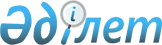 О районном бюджете Жамбылского района на 2012-2014 годы
					
			Утративший силу
			
			
		
					Решение маслихата Жамбылского района Алматинской области от 20 декабря 2011 года N 62-283. Зарегистрировано Управлением юстиции Жамбылского района Департамента юстиции Алматинской области 22 декабря 2011 года N 2-7-125. Утратило силу решением Жамбылского районного маслихата Алматинской области от 22 апреля 2013 года № 16-133      Сноска. Утратило силу решением Жамбылского районного маслихата Алматинской области от 22.04.2013 № 16-133.

      Примечание РЦПИ:

      В тексте сохранена авторская орфография и пунктуация.       

В соответствии пункта 2 статьи 9 Бюджетного Кодекса Республики Казахстан от 4 декабря 2008 года, подпункта 1) пункта 1 статьи 6 Закона Республики Казахстан "О местном государственном управлении и самоуправлении в Республике Казахстан" от 23 января 2001 года Жамбылский районный маслихат РЕШИЛ:



      1. Утвердить районный бюджет на 2012-2014 годы согласно приложениям 1, 2 и 3 соответственно, в том числе на 2012 год в следующих объемах:



      1) Доходы – 9951595 тысяч тенге, в том числе по:

      налоговым поступлениям – 948314 тысячи тенге;

      неналоговым поступлениям – 17452 тысяч тенге;

      поступлениям от продажи основного капитала – 14506 тысяч тенге;

      поступлениям трансфертов – 8971323 тысяч тенге, в том числе:

      целевые текущие трансферты – 2455368;

      целевые трансферты на развитие – 2663798;

      субвенции – 3852157 тысяч тенге.



      2) Затраты – 9991009 тысяч тенге.



      3) Чистое бюджетное кредитование – 62602 тысяч тенге, в том числе:

      бюджетные кредиты – 65529 тысяч тенге;

      погашение бюджетных кредитов – 2927 тысяч тенге.



      4) Сальдо по операциям с финансовыми активами – 0 тенге.



      5) Дефицит (профицит) – -102016 тысяч тенге.



      6) Финансирование дефицита (использование профицита) – 102016 тысяч тенге, в том числе:

      поступления займов – 65529 тысяч тенге;

      погашение займов – 2927 тысяч тенге;

      используемые остатки бюджетных средств – 39414 тенге.

      Сноска. Пункт 1 с изменениями, внесенными решениями маслихата   Жамбылского района Алматинской области от 17.02.2012 N 3-18 (вводится в действие с 01.01.2012); от 13.04.2012 N 6-54 (вводится в действие с 01.01.2012); от 11.06.2012 N 8-64 (вводится в действие с 01.01.2012); от 07.09.2012 N 10-78 (вводится в действие с 01.01.2012); от 05.11.2012 N 11-82 (вводится в действие с 01.01.2012); от 05.12.2012 N 13-104 (вводится в действие с 01.01.2012).



      2. Утвердить чрезвычайный резерв местного исполнительного органа района на 2012 год в сумме 7772 тысяч тенге для ликвидации чрезвычайных ситуаций природного и техногенного характера на территории района.



      3. Утвердить перечень районных бюджетных программ развития на 2012 год согласно приложению 4.



      4. Утвердить перечень районных бюджетных программ не подлежащих секвестированию в процессе исполнения бюджета на 2012 год согласно приложению 5.



      5. Настоящее решение вступает в силу с 1 января 2012 года.      Председатель сессии                        Керимбаев К.Н      Секретарь маслихата                        Казиев Б.Б      СОГЛАСОВАНО:      Начальник государственного

      учреждения отдела экономики,

      бюджетного планирования и

      предпринимательства

      Жамбылского района                         Каракучуковна Кельдибекова Ляйля

      20 декабря 2011 года

Приложение 1

к решению Жамбылского районного

маслихата от 20 декабря 2011 года

N 62-283 "О районном бюджете

Жамбылского района на 2012-2014 годы" 

Районный бюджет Жамбылского района на 2012 год      Сноска. Приложение 1 в редакции решения маслихата Жамбылского района Алматинской области от 05.12.2012 N 13-104 (вводится в действие с 01.01.2012).

Приложение 2

к решению Жамбылского районного

маслихата от 20 декабря 2011 года

N 62-283 "О районном бюджете

Жамбылского района на 2012-2014 годы" 

Районный бюджет Жамбылского района на 2013 год

Приложение 3

к решению Жамбылского районного

маслихата от 20 декабря 2011 года

N 62-283 "О районном бюджете

Жамбылского района на 2012-2014 годы" 

Районный бюджет Жамбылского района на 2014 год

Приложение 4

к решению Жамбылского районного

маслихата от 20 декабря 2011 года

N 62-283 "О районном бюджете

Жамбылского района на 2012-2014 годы" 

Перечень бюджетных программ развития

Приложение 5

к решению Жамбылского районного

маслихата от 20 декабря 2011 года

N 62-283 "О районном бюджете

Жамбылского района на 2012-2014 годы" 

Перечень бюджетных программ не подлежащих секвестру в процессе

исполнения районного бюджета на 2012 год
					© 2012. РГП на ПХВ «Институт законодательства и правовой информации Республики Казахстан» Министерства юстиции Республики Казахстан
				КатегорияКатегорияКатегорияКатегорияКатегорияСумма

(тыс.

тенге)КлассКлассКлассКлассСумма

(тыс.

тенге)ПодклассПодклассПодклассСумма

(тыс.

тенге)СпецификаСпецификаСумма

(тыс.

тенге)НаименованиеСумма

(тыс.

тенге)1 Доходы99515951Налоговые поступления9483144Hалоги на собственность9083621Налог на имущество юридических лиц и

индивидуальных предпринимателей7572851Налог на имущество юридических лиц и

индивидуальных предпринимателей7475652Hалог на имущество физических лиц97203Земельный налог166702Земельный налог с физических лиц на земли

населенных пунктов93303Земельный налог на земли промышленности,

транспорта, связи, обороны и иного

несельскохозяйственного назначения37207Земельный налог с юридических лиц и

индивидуальных предпринимателей, частных

нотариусов и адвокатов на земли

сельскохозяйственного назначения8208Земельный налог с юридических лиц,

индивидуальных предпринимателей, частных

нотариусов и адвокатов на земли населенных

пунктов28004Hалог на транспортные средства1297071Hалог на транспортные средства с юридических

лиц109002Hалог на транспортные средства с физических

лиц1188075Единый земельный налог47001Единый земельный налог47005Внутренние налоги на товары, работы и услуги265122Акцизы545596Бензин (за исключением авиационного)

реализуемый юридическими и физическими

лицами в розницу, а также используемый на

собственные производственные нужды495597Дизельное топливо, реализуемое юридическими

и физическими лицами в розницу, а также

используемое на собственные производственные

нужды5003Поступления за использование природных и

других ресурсов529015Плата за пользование земельными участками52904Сборы за ведение предпринимательской и

профессиональной деятельности138671Сбор за государственную регистрацию индивидуальных предпринимателей9502Лицензионный сбор за право занятия

отдельными видами деятельности22153Сбор за государственную регистрацию

юридических лиц и учетную регистрацию

филиалов и представительств, а также их

перерегистрацию4955Сбор за государственную регистрацию залога

движимого имущества и ипотеки судна или

строящегося судна8014Сбор за государственную регистрацию

транспортных средств, а также их

перерегистрацию43018Сбор за государственную регистрацию прав

на недвижимое имущество и сделок с ним962020Плата за размещение наружной (визуальной)

рекламы в полосе отвода автомобильных дорог

общего пользования местного значения и в

населенных пунктах775Налог на игорный бизнес19002Фиксированный налог19008Обязательные платежи, взимаемые за

совершение юридически значимых действий и

(или) выдачу документов уполномоченными на

то государственными органами или

должностными лицами134401Государственная пошлина134402Государственная пошлина, взимаемая с

подаваемых в суд исковых заявлений,

заявлений особого искового производства,

заявлений (жалоб) по делам особого

производства, заявлений о вынесении

судебного приказа, заявлений о выдаче

дубликата исполнительного листа57004Государственная пошлина, взимаемая за

регистрацию актов гражданского состояния,

а также за выдачу гражданам справок и

повторных свидетельств о регистрации актов

гражданского состояния и свидетельств в

связи с изменением, дополнением и

восстановлением записей актов гражданского

состояния31805Государственная пошлина, взимаемая за

оформление документов на право выезда за

границу на постоянное место жительства и

приглашение в Республику Казахстан лиц из

других государств, а также за внесение

изменений в эти документы4506Государственная пошлина, взимаемая за выдачу

на территории Республики Казахстан визы к

паспортам иностранцев и лиц без гражданства

или заменяющим их документам на право выезда

из Республики Казахстан и въезда в

Республику Казахстан2307Государственная пошлина, взимаемая за

оформление документов о приобретении

гражданства Республики Казахстан,

восстановлении гражданства Республики

Казахстан и прекращении гражданства

Республики Казахстан5508Государственная пошлина, взимаемая за

регистрацию места жительства325010Государственная пошлина, взимаемая за

регистрацию и перерегистрацию каждой единицы

гражданского, служебного оружия физических

и юридических лиц (за исключением холодного

охотничьего, сигнального, огнестрельного

бесствольного, механических распылителей,

аэрозольных и других устройств, снаряженных

слезоточивыми или раздражающими веществами,

пневматического оружия с дульной энергией

не более 7,5 Дж и калибра до 4,5 мм

включительно)5012Государственная пошлина за выдачу разрешений

на хранение или хранение и ношение,

транспортировку, ввоз на территорию

Республики Казахстан и вывоз из Республики

Казахстан оружия и патронов к нему302Неналоговые поступления174521Доходы от государственной собственности79325Доходы от аренды имущества, находящегося

в государственной собственности79324Доходы от аренды имущества, находящегося

в коммунальной собственности53325Доходы от аренды жилищ из жилищного фонда,

находящегося в коммунальной собственности26004Штрафы, пени, санкции, взыскания, налагаемые

государственными учреждениями,

финансируемыми из государственного бюджета,

а также содержащимися и финансируемыми из

бюджета (сметы расходов) Национального

Банка Республики Казахстан54301Штрафы, пени, санкции, взыскания, налагаемые

государственными учреждениями,

финансируемыми из государственного бюджета,

а также содержащимися и финансируемыми из

бюджета (сметы расходов) Национального Банка

Республики Казахстан, за исключением

поступлений54305Административные штрафы, пени, санкции,

взыскания, налагаемые местными

государственными органами54306Прочие неналоговые поступления40901Прочие неналоговые поступления40909Другие неналоговые поступления в местный

бюджет40903Поступления от продажи основного капитала145063Продажа земли и нематериальных активов145061Продажа земли145061Поступления от продажи земельных участков145064Поступления трансфертов89713232Трансферты из вышестоящих органов

государственного управления89713232Трансферты из областного бюджета89713231Целевые текущие трансферты24553682Целевые трансферты на развитие26637983Субвенции3852157Функциональная группаФункциональная группаФункциональная группаФункциональная группаФункциональная группаФункциональная группаСумма

(тыс.

тенге)функциональная подгруппафункциональная подгруппафункциональная подгруппафункциональная подгруппафункциональная подгруппаСумма

(тыс.

тенге)Адм.бюджетных программАдм.бюджетных программАдм.бюджетных программАдм.бюджетных программСумма

(тыс.

тенге)ПрограммаПрограммаПрограммаСумма

(тыс.

тенге)подпрограммаподпрограммаСумма

(тыс.

тенге)НаименованиеСумма

(тыс.

тенге)ІІ. Затраты99910091Государственные услуги общего характера3623091Представительные, исполнительные и

другие органы, выполняющие общие функции

государственного управления321321112Аппарат маслихата района (города

областного значения)18351001Услуги по обеспечению деятельности

маслихата района (города областного

значения)12902003Капитальные расходы государственного

органа5449122Аппарат акима района (города областного

значения)60565001Услуги по обеспечению деятельности акима

района (города областного значения)60028003Капитальные расходы государственного

органа537123Аппарат акима района в городе, города

районного значения, поселка, аула

(села), аульного (сельского) округа242405001Услуги по обеспечению деятельности

акима района в городе, города районного

значения, поселка, аула (села), аульного

(сельского) округа207282022Капитальные расходы государственного

органа351232Финансовая деятельность27219452Отдел финансов района (города областного

значения)27219001Услуги по реализации государственной

политики в области исполнения бюджета

района (города областного значения) и

управления коммунальной собственностью

района (города областного значения)15190003Проведение оценки имущества в целях

налогообложения573010Приватизация, управление коммунальным

имуществом, постприватизационная

деятельность и регулирование споров,

связанных с этим99018Капитальные расходы государственного

органа113575Планирование и статистическая

деятельность13769453Отдел экономики и бюджетного

планирования района (города областного

значения)13769001Услуги по реализации государственной

политики в области формирования и

развития экономической политики, системы

государственного планирования и

управления района (города областного

значения)13159004Капитальные расходы государственного

органа6102Оборона218131Военные нужды3681122Аппарат акима района (города областного

значения)3681005Мероприятия в рамках исполнения

всеобщей воинской обязанности36812Организация работы по чрезвычайным

ситуациям18132122Аппарат акима района (города областного

значения)18132006Предупреждение и ликвидация чрезвычайных

ситуаций масштаба района (города

областного значения)181323Общественный порядок, безопасность,

правовая, судебная,

уголовно-исполнительная деятельность90001Правоохранительная деятельность9000458Отдел жилищно-коммунального хозяйства,

пассажирского транспорта и автомобильных

дорог района (города областного

значения)9000021Обеспечение безопасности дорожного

движения в населенных пунктах90004Образование64580641Дошкольное воспитание и обучение264905464Отдел образования района (города

областного значения)264905009Обеспечение дошкольного воспитания и

обучения263787021Увеличение размера доплаты за

квалификационную категорию воспитателям

детских садов, мини-центров,

школ-интернатов: общего типа,

специальных (коррекционных),

специализированных для одаренных детей,

организаций образования для детей-сирот

и детей, оставшихся без попечения

родителей, центров адаптации

несовершеннолетних за счет трансфертов

из республиканского бюджета11182Начальное, основное среднее и общее

среднее образование3729343464Отдел образования района (города

областного значения)3729343003Общеобразовательное обучение3600006006Дополнительное образование для детей53323063Повышение оплаты труда учителям,

прошедшим повышение квалификации по

учебным программам АОО "Назарбаев

Интеллектуальные школы" за счет

трансфертов из республиканского бюджета1361064Увеличение размера доплаты за

квалификационную категорию учителям

организаций начального, основного

среднего, общего среднего образования:

школы, школы-интернаты: (общего типа,

специальных (коррекционных),

специализированных для одаренных детей;

организаций для детей-сирот и детей,

оставшихся без попечения родителей) за

счет трансфертов из республиканского

бюджета746534Техническое и профессиональное,

послесреднее образование22289464Отдел образования района (города областного значения)22289018Организация профессионального обучения222899Прочие услуги в области образования2441527464Отдел образования района (города

областного значения)1075882001Услуги по реализации государственной

политики на местном уровне в области

образования20676004Информатизация системы образования в

государственных учреждениях образования

района (города областного значения)10933005Приобретение и доставка учебников,

учебно-методических комплексов для

государственных учреждений образования

района (города областного значения)45485012Капитальные расходы государственного

органа948015Ежемесячные выплаты денежных средств

опекунам (попечителям) на содержание

ребенка-сироты (детей-сирот), и ребенка

(детей), оставшегося без попечения

родителей за счет трансфертов из

республиканского бюджета21641020Обеспечение оборудованием, программным

обеспечением детей-инвалидов,

обучающихся на дому за счет трансфертов

из республиканского бюджета4000067Капитальные расходы подведомственных

государственных учреждений и организаций972199467Отдел строительства района (города

областного значения)1365645037Строительство и реконструкция объектов

образования1365645011За счет трансфертов из республиканского

бюджета425383015За счет средств местного бюджета9402626Социальная помощь и социальное

обеспечение2642802Социальная помощь239365451Отдел занятости и социальных программ

района (города областного значения)239365002Программа занятости63318100Общественные работы33593101Профессиональная подготовка и

переподготовка безработных6107102Дополнительные меры по социальной защите

граждан в сфере занятости населения5306103Расширение программы социальных рабочих

мест и молодежной практики за счет

целевых текущих трансфертов из

республиканского бюджета11351104Оказание мер государственной поддержки

участникам Программы занятости 20206961004Оказание социальной помощи на

приобретение топлива специалистам

здравоохранения, образования,

социального обеспечения, культуры,

спорта и ветеринарии в сельской

местности в соответствии с

законодательством Республики Казахстан29925005Государственная адресная социальная

помощь9705015За счет средств местного бюджета9705006Оказание жилищной помощи15300015За счет средств местного бюджета15300007Социальная помощь отдельным категориям

нуждающихся граждан по решениям местных

представительных органов18569028За счет трансфертов из областного

бюджета11974029За счет средств бюджета района (города

областного значения)6595010Материальное обеспечение

детей-инвалидов, воспитывающихся и

обучающихся на дому3937014Оказание социальной помощи нуждающимся

гражданам на дому30358015За счет средств местного бюджета30358016Государственные пособия на детей до 18

лет34546015За счет средств местного бюджета34546017Обеспечение нуждающихся инвалидов

обязательными гигиеническими средствами

и предоставление услуг специалистами

жестового языка, индивидуальными

помощниками в соответствии с

индивидуальной программой реабилитации

инвалида11140023Обеспечение деятельности центров

занятости населения22567011За счет трансфертов из республиканского

бюджета225679Прочие услуги в области социальной

помощи и социального обеспечения24915451Отдел занятости и социальных программ

района (города областного значения)24915001Услуги по реализации государственной

политики на местном уровне в области

обеспечения занятости и реализации

социальных программ для населения23127011Оплата услуг по зачислению, выплате и

доставке пособий и других социальных

выплат1338021Капитальные расходы государственного

органа4507Жилищно-коммунальное хозяйство18641891Жилищное хозяйство369879458Отдел жилищно-коммунального хозяйства,

пассажирского транспорта и автомобильных

дорог района (города областного

значения)281296002Изъятие, в том числе путем выкупа

земельных участков для государственных

надобностей и связанное с этим

отчуждение недвижимого имущества2000015За счет средств местного бюджета2000031Изготовление технических паспортов

на объекты кондоминиумов80041Ремонт и благоустройство объектов в

рамках развития сельских населенных

пунктов по Программе занятости 2020279216011За счет трансфертов из республиканского

бюджета217229015За счет средств местного бюджета61987463Отдел земельных отношений района

(города областного значения)16016Изъятие земельных участков для

государственных нужд за счет целевых

трансфертов из республиканского бюджета16467Отдел строительства района (города

областного значения)82110003Проектирование, строительство и (или)

приобретение жилья государственного

коммунального жилищного фонда42727015За счет средств местного бюджета42727004Проектирование, развитие, обустройство

и (или) приобретение

инженерно-коммуникационной

инфраструктуры39383015За счет средств местного бюджета39383479Отдел жилищной инспекции района (города

областного значения)6457001Услуги по реализации государственной

политики на местном уровне в области

жилищного фонда4807005Капитальные расходы государственного

органа1050006Техническое обследование общего

имущества и изготовление технических

паспортов на объекты кондоминиумов6002Коммунальное хозяйство1305268123Аппарат акима района в городе, города

районного значения, поселка, аула

(села), аульного (сельского) округа5060014Организация водоснабжения населенных пунктов5060458Отдел жилищно-коммунального хозяйства,

пассажирского транспорта и автомобильных

дорог района (города областного

значения)1107037012Функционирование системы водоснабжения

и водоотведения68355028Развитие коммунального хозяйства50617015За счет средств местного бюджета50617029Развитие системы водоснабжения975073011За счет трансфертов из республиканского

бюджета428235015За счет средств местного бюджета546838033Проектирование, развитие, обустройство

и (или) приобретение

инженерно-коммуникационной

инфраструктуры12992015За счет средств местного бюджета12992467Отдел строительства района (города

областного значения)193171005Развитие коммунального хозяйства193171015За счет средств местного бюджета1931713Благоустройство населенных пунктов189042458Отдел жилищно-коммунального хозяйства,

пассажирского транспорта и автомобильных

дорог района (города областного

значения)189042015Освещение улиц в населенных пунктах78927016Обеспечение санитарии населенных пунктов8729018Благоустройство и озеленение населенных

пунктов1013868Культура, спорт, туризм и информационное

пространство3050961Деятельность в области культуры87747455Отдел культуры и развития языков района

(города областного значения)87747003Поддержка культурно-досуговой работы877472Спорт3271465Отдел физической культуры и спорта

района (города областного значения)3271006Проведение спортивных соревнований на

районном (города областного значения)

уровне430007Подготовка и участие членов сборных

команд района (города областного

значения) по различным видам спорта

на областных спортивных соревнованиях28413Информационное пространство52837455Отдел культуры и развития языков района

(города областного значения)52093006Функционирование районных (городских)

библиотек50605007Развитие государственного языка и

других языков народа Казахстана1488456Отдел внутренней политики района

(города областного значения)744002Услуги по проведению государственной

информационной политики через газеты и

журналы7449Прочие услуги по организации культуры,

спорта, туризма и информационного

пространства161241455Отдел культуры и развития языков района

(города областного значения)151044001Услуги по реализации государственной

политики на местном уровне в области

развития языков и культуры5079010Капитальные расходы государственного

органа450032Капитальные расходы подведомственных

государственных учреждений и организаций145515456Отдел внутренней политики района

(города областного значения)8086001Услуги по реализации государственной

политики на местном уровне в области

информации, укрепления государственности

и формирования социального оптимизма

граждан6828003Реализация мероприятий в сфере

молодежной политики808006Капитальные расходы государственного

органа450465Отдел физической культуры и спорта

района (города областного значения)2111001Услуги по реализации государственной

политики на местном уровне в сфере

физической культуры и спорта1661004Капитальные расходы государственного

органа45010Сельское, водное, лесное, рыбное

хозяйство, особо охраняемые природные

территории, охрана окружающей среды и

животного мира, земельные отношения2088311Сельское хозяйство41781453Отдел экономики и бюджетного

планирования района (города областного

значения)10197462099Реализация мер по оказанию социальной

поддержки специалистов10197011За счет трансфертов из республиканского

бюджета10191015За счет средств местного бюджета6462Отдел сельского хозяйства района

(города областного значения)12969001Услуги по реализации государственной

политики на местном уровне в сфере

сельского хозяйства12519006Капитальные расходы государственного

органа450473Отдел ветеринарии района (города

областного значения)18615001Услуги по реализации государственной

политики на местном уровне в сфере

ветеринарии7455003Капитальные расходы государственного

органа2903005Обеспечение функционирования

скотомогильников (биотермических ям)690007Организация отлова и уничтожения

бродячих собак и кошек1709008Возмещение владельцам стоимости

изымаемых и уничтожаемых больных

животных, продуктов и сырья животного

происхождения1741009Проведение ветеринарных мероприятий по

энзоотическим болезням животных41176Земельные отношения8385463Отдел земельных отношений района

(города областного значения)8385001Услуги по реализации государственной

политики в области регулирования

земельных отношений на территории

района (города областного значения)7735007Капитальные расходы государственного

органа6509Прочие услуги в области сельского,

водного, лесного, рыбного хозяйства,

охраны окружающей среды и земельных

отношений158665473Отдел ветеринарии района (города

областного значения)158665011Проведение противоэпизоотических

мероприятий158665011За счет трансфертов из республиканского

бюджета15866511Промышленность, архитектурная,

градостроительная и строительная

деятельность843212Архитектурная, градостроительная и

строительная деятельность84321467Отдел строительства района (города

областного значения)7634001Услуги по реализации государственной

политики на местном уровне в области

строительства6416017Капитальные расходы государственного

органа1218468Отдел архитектуры и градостроительства

района (города областного значения)76687001Услуги по реализации государственной

политики в области архитектуры и

градостроительства на местном уровне6194003Разработка схем градостроительного

развития территории района и генеральных

планов населенных пунктов68866004Капитальные расходы государственного

органа162712Транспорт и коммуникации3466901Автомобильный транспорт346690458Отдел жилищно-коммунального хозяйства,

пассажирского транспорта и автомобильных

дорог района (города областного

значения)346690023Обеспечение функционирования

автомобильных дорог346690015За счет средств местного бюджета34669013Прочие499713Поддержка предпринимательской

деятельности и защита конкуренции6844469Отдел предпринимательства района

(города областного значения)6844001Услуги по реализации государственной

политики на местном уровне в области

развития предпринимательства и

промышленности6094004Капитальные расходы государственного

органа7509Прочие43127123Аппарат акима района в городе, города

районного значения, поселка, аула

(села), аульного (сельского) округа17300040Реализация мер по содействию

экономическому развитию регионов в

рамках Программы "Развитие регионов"

за счет целевых трансфертов из

республиканского бюджета17300452Отдел финансов района (города областного

значения)3500012Резерв местного исполнительного органа

района (города областного значения)3500100Чрезвычайный резерв местного

исполнительного органа района (города

областного значения) для ликвидации

чрезвычайных ситуаций природного и

техногенного характера на территории

района (города областного значения)3500458Отдел жилищно-коммунального хозяйства,

пассажирского транспорта и автомобильных

дорог района (города областного

значения)22327001Услуги по реализации государственной

политики на местном уровне в области

жилищно-коммунального хозяйства,

пассажирского транспорта и автомобильных

дорог7477013Капитальные расходы государственного

органа450065Формирование или увеличение уставного

капитала юридических лиц1440014Обслуживание долга101Обслуживание долга10452Отдел финансов района (города областного

значения)10013Обслуживание долга местных

исполнительных органов по выплате

вознаграждений и иных платежей по

займам из областного бюджета1015Трансферты164351Трансферты16435452Отдел финансов района (города областного

значения)16435006Возврат неиспользованных

(недоиспользованных) целевых трансфертов16435ІІІ. Чистое бюджетное кредитование62602Бюджетные кредиты6552910Сельское, водное, лесное, рыбное

хозяйство, особо охраняемые природные

территории, охрана окружающей среды и

животного мира, земельные отношения655291Сельское хозяйство65529453Отдел экономики и бюджетного

планирования района (города областного

значения)65529006Бюджетные кредиты для реализации мер

социальной поддержки специалистов65529КатегорияКатегорияКатегорияКатегорияКатегорияСумма

(тыс.

тенге)КлассКлассКлассКлассСумма

(тыс.

тенге)ПодклассПодклассПодклассСумма

(тыс.

тенге)СпецификаСпецификаСумма

(тыс.

тенге)НаименованиеСумма

(тыс.

тенге)5Погашение бюджетных кредитов292701Погашение бюджетных кредитов29271Погашение бюджетных кредитов, выданных из

государственного бюджета2927Функц.груп.Функц.груп.Функц.груп.Функц.груп.Функц.груп.Функц.груп.Сумма

(тыс.

тенге)фукц.подгруп.фукц.подгруп.фукц.подгруп.фукц.подгруп.фукц.подгруп.Сумма

(тыс.

тенге)Адм.бюд.пр.Адм.бюд.пр.Адм.бюд.пр.Адм.бюд.пр.Сумма

(тыс.

тенге)ПрограммаПрограммаПрограммаСумма

(тыс.

тенге)подпрограммаподпрограммаСумма

(тыс.

тенге)НаименованиеСумма

(тыс.

тенге)IV.Сальдо по операциям с финансовыми

активами0Приобретение финансовых активов0КатегорияКатегорияКатегорияКатегорияКатегорияСумма

(тыс.

тенге)КлассКлассКлассКлассСумма

(тыс.

тенге)ПодклассПодклассПодклассСумма

(тыс.

тенге)СпецификаСпецификаСумма

(тыс.

тенге)НаименованиеСумма

(тыс.

тенге)6Поступления от продажи финансовых активов

государства0КатегорияКатегорияКатегорияКатегорияКатегорияСумма

(тыс.

тенге)КлассКлассКлассКлассСумма

(тыс.

тенге)ПодклассПодклассПодклассСумма

(тыс.

тенге)СпецификаСпецификаСумма

(тыс.

тенге)НаименованиеСумма

(тыс.

тенге)V. Дефицит (профицит) бюджета-102016VI. Финансирование дефицита (использование

профицита)1020167Поступления займов6552901Внутренние государственные займы655292Договоры займа6552903Займы, получаемые местным исполнительным

органом района (города областного значения)65529КатегорияКатегорияКатегорияКатегорияКатегорияСумма

(тыс.

тенге)КлассКлассКлассКлассСумма

(тыс.

тенге)ПодклассПодклассПодклассСумма

(тыс.

тенге)СпецификаСпецификаСумма

(тыс.

тенге)НаименованиеСумма

(тыс.

тенге)8Используемые остатки бюджетных средств394141Остатки бюджетных средств394141Свободные остатки бюджетных средств394141Свободные остатки бюджетных средств39414Функц.груп.Функц.груп.Функц.груп.Функц.груп.Функц.груп.Функц.груп.Сумма

(тыс.

тенге)фукц.подгруп.фукц.подгруп.фукц.подгруп.фукц.подгруп.фукц.подгруп.Сумма

(тыс.

тенге)Адм.бюд.пр.Адм.бюд.пр.Адм.бюд.пр.Адм.бюд.пр.Сумма

(тыс.

тенге)ПрограммаПрограммаПрограммаСумма

(тыс.

тенге)подпрограммаподпрограммаСумма

(тыс.

тенге)НаименованиеСумма

(тыс.

тенге)16Погашение займов29271Погашение займов2927452Отдел финансов района (города областного

значения)2927008Погашение долга местного исполнительного

органа2927КатегорияКатегорияКатегорияКатегорияКатегорияСумма

(тыс.

тенге)КлассКлассКлассКлассСумма

(тыс.

тенге)ПодклассПодклассПодклассСумма

(тыс.

тенге)СпецификаСпецификаСумма

(тыс.

тенге)НаименованиеСумма

(тыс.

тенге)1 Доходы73136251Налоговые поступления11271204Hалоги на собственность10854301Налог на имущество юридических лиц и

индивидуальных предпринимателей9222951Налог на имущество юридических лиц и

индивидуальных предпринимателей9135052Hалог на имущество физических лиц87903Земельный налог160102Земельный налог с физических лиц на земли

населенных пунктов84003Земельный налог на земли промышленности,

транспорта, связи, обороны и иного

несельскохозяйственного назначения37007Земельный налог с юридических лиц и

индивидуальных предпринимателей, частных

нотариусов и адвокатов на земли

сельскохозяйственного назначения9608Земельный налог с юридических лиц,

индивидуальных предпринимателей, частных

нотариусов и адвокатов на земли населенных

пунктов29504Hалог на транспортные средства1414751Hалог на транспортные средства с

юридических лиц100002Hалог на транспортные средства с

физических лиц1314755Единый земельный налог56501Единый земельный налог56505Внутренние налоги на товары, работы и

услуги266352Акцизы556596Бензин (за исключением авиационного)

реализуемый юридическими и физическими

лицами в розницу, а также используемый на

собственные производственные нужды505597Дизельное топливо, реализуемое

юридическими и физическими лицами в

розницу, а также используемое на

собственные производственные нужды5103Поступления за использование природных и

других ресурсов566015Плата за пользование земельными участками56604Сборы за ведение предпринимательской и

профессиональной деятельности138101Сбор за государственную регистрацию

индивидуальных предпринимателей8002Лицензионный сбор за право занятия

отдельными видами деятельности21003Сбор за государственную регистрацию

юридических лиц и учетную регистрацию

филиалов и представительств, а также их

перерегистрацию5105Сбор за государственную регистрацию залога

движимого имущества и ипотеки судна или

строящегося судна12014Сбор за государственную регистрацию

транспортных средств, а также их

перерегистрацию41018Сбор за государственную регистрацию прав

на недвижимое имущество и сделок с ним980020Плата за размещение наружной (визуальной)

рекламы в полосе отвода автомобильных

дорог общего пользования местного значения

и в населенных пунктах705Налог на игорный бизнес16002Фиксированный налог16008Обязательные платежи, взимаемые за

совершение юридически значимых действий и

(или) выдачу документов уполномоченными на

то государственными органами или

должностными лицами150551Государственная пошлина150552Государственная пошлина, взимаемая с

подаваемых в суд исковых заявлений,

заявлений особого искового производства,

заявлений (жалоб) по делам особого

производства, заявлений о вынесении

судебного приказа, заявлений о выдаче

дубликата исполнительного листа95004Государственная пошлина, взимаемая за

регистрацию актов гражданского состояния,

а также за выдачу гражданам справок и

повторных свидетельств о регистрации актов

гражданского состояния и свидетельств в

связи с изменением, дополнением и

восстановлением записей актов гражданского

состояния22105Государственная пошлина, взимаемая за

оформление документов на право выезда за

границу на постоянное место жительства и

приглашение в Республику Казахстан лиц из

других государств, а также за внесение

изменений в эти документы2806Государственная пошлина, взимаемая за

выдачу на территории Республики Казахстан

визы к паспортам иностранцев и лиц без

гражданства или заменяющим их документам

на право выезда из Республики Казахстан и

въезда в Республику Казахстан2607Государственная пошлина, взимаемая за

оформление документов о приобретении

гражданства Республики Казахстан,

восстановлении гражданства Республики

Казахстан и прекращении гражданства

Республики Казахстан6708Государственная пошлина, взимаемая за

регистрацию места жительства203010Государственная пошлина, взимаемая за

регистрацию и перерегистрацию каждой

единицы гражданского, служебного оружия

физических и юридических лиц (за

исключением холодного охотничьего,

сигнального, огнестрельного бесствольного,

механических распылителей, аэрозольных и

других устройств, снаряженных

слезоточивыми или раздражающими

веществами, пневматического оружия с

дульной энергией не более 7,5 Дж и калибра

до 4,5 мм включительно)4012Государственная пошлина за выдачу

разрешений на хранение или хранение и

ношение, транспортировку, ввоз на

территорию Республики Казахстан и вывоз из

Республики Казахстан оружия и патронов к

нему652Неналоговые поступления125801Доходы от государственной собственности35005Доходы от аренды имущества, находящегося

в государственной собственности35004Доходы от аренды имущества, находящегося

в коммунальной собственности35004Штрафы, пени, санкции, взыскания,

налагаемые государственными учреждениями,

финансируемыми из государственного

бюджета, а также содержащимися и

финансируемыми из бюджета (сметы расходов)

Национального Банка Республики Казахстан61201Штрафы, пени, санкции, взыскания,

налагаемые государственными учреждениями,

финансируемыми из государственного

бюджета, а также содержащимися и

финансируемыми из бюджета (сметы расходов)

Национального Банка Республики Казахстан,

за исключением поступлений61205Административные штрафы, пени, санкции,

взыскания, налагаемые местными государственными органами61206Прочие неналоговые поступления29601Прочие неналоговые поступления29609Другие неналоговые поступления в местный

бюджет29603Поступления от продажи основного капитала290003Продажа земли и нематериальных активов290001Продажа земли290001Поступления от продажи земельных участков290004Поступления трансфертов61449252Трансферты из вышестоящих органов

государственного управления61449252Трансферты из областного бюджета61449251Целевые текущие трансферты11195282Целевые трансферты на развитие9624893Субвенции4062908Функц.груп.Функц.груп.Функц.груп.Функц.груп.Функц.груп.Функц.груп.Сумма

(тыс.

тенге)фукц.подгруп.фукц.подгруп.фукц.подгруп.фукц.подгруп.фукц.подгруп.Сумма

(тыс.

тенге)Адм.бюд.пр.Адм.бюд.пр.Адм.бюд.пр.Адм.бюд.пр.Сумма

(тыс.

тенге)ПрограммаПрограммаПрограммаСумма

(тыс.

тенге)подпрограм.подпрограм.Сумма

(тыс.

тенге)НаименованиеСумма

(тыс.

тенге)ІІ. Затраты73136251Государственные услуги общего

характера3154991Представительные, исполнительные и

другие органы, выполняющие общие

функции государственного управления285886112Аппарат маслихата района (города

областного значения)13176001Услуги по обеспечению деятельности

маслихата района (города областного

значения)13176122Аппарат акима района (города

областного значения)69286001Услуги по обеспечению деятельности

акима района (города областного

значения)62545003Капитальные расходы государственного

органа6741123Аппарат акима района в городе, города

районного значения, поселка, аула

(села), аульного (сельского) округа203424001Услуги по обеспечению деятельности

акима района в городе, города

районного значения, поселка, аула

(села), аульного (сельского) округа2034242Финансовая деятельность16165452Отдел финансов района (города

областного значения)16165001Услуги по реализации государственной

политики в области исполнения бюджета

района (города областного значения) и

управления коммунальной собственностью

района (города областного значения)14519003Проведение оценки имущества в целях

налогообложения16465Планирование и статистическая

деятельность13448453Отдел экономики и бюджетного

планирования района (города

областного значения)13448001Услуги по реализации государственной

политики в области формирования и

развития экономической политики,

системы государственного планирования

и управления района (города областного

значения)134482Оборона18841Военные нужды1884122Аппарат акима района (города

областного значения)1884005Мероприятия в рамках исполнения

всеобщей воинской обязанности18843Общественный порядок, безопасность,

правовая, судебная,

уголовно-исполнительная деятельность96301Правоохранительная деятельность9630458Отдел жилищно-коммунального хозяйства,

пассажирского транспорта и

автомобильных дорог района (города

областного значения)9630021Обеспечение безопасности дорожного

движения в населенных пунктах96304Образование48067341Дошкольное воспитание и обучение340506471Отдел образования, физической культуры

и спорта района (города областного

значения)340506003Обеспечение дошкольного воспитания и

обучения283753025Увеличение размера доплаты за

квалификационную категорию

воспитателям дошкольных организаций

образования за счет трансфертов из

республиканского бюджета567532Начальное, основное среднее и общее

среднее образование4149243471Отдел образования, физической культуры

и спорта района (города областного

значения)4149243004Общеобразовательное обучение4031165005Дополнительное образование для детей

и юношества51901063Повышение оплаты труда учителям,

прошедшим повышение квалификации по

учебным программам АОО "Назарбаев

интеллектуальные школы" за счет

трансфертов из республиканского

бюджета3200064Увеличение размера доплаты за

квалификационную категорию учителям

школ за счет трансфертов из

республиканского бюджета629774Техническое и профессиональное,

послесреднее образование22492471Отдел образования, физической культуры

и спорта района (города областного

значения)22492007Организация профессионального обучения224929Прочие услуги в области образования294493467Отдел строительства района (города

областного значения)193949037Строительство и реконструкция объектов

образования193949015За счет средств местного бюджета193949471Отдел образования, физической культуры

и спорта района (города областного

значения)100544008Информатизация системы образования в

государственных учреждениях

образования района (города областного

значения)11812009Приобретение и доставка учебников,

учебно-методических комплексов для

государственных учреждений образования

района (города областного значения)41789020Ежемесячные выплаты денежных средств

опекунам (попечителям) на содержание

ребенка-сироты (детей-сирот), и

ребенка (детей), оставшегося без

попечения родителей за счет

трансфертов из республиканского

бюджета21752023Обеспечение оборудованием, программным

обеспечением детей-инвалидов,

обучающихся на дому за счет

трансфертов из республиканского

бюджета251916Социальная помощь и социальное

обеспечение2731162Социальная помощь249052451Отдел занятости и социальных программ

района (города областного значения)249052002Программа занятости69069100Общественные работы39565101Профессиональная подготовка и

переподготовка безработных8047102Дополнительные меры по социальной

защите граждан в сфере занятости

населения5757103Расширение программы социальных

рабочих мест и молодежной практики за

счет целевых текущих трансфертов из

республиканского бюджета13521104Оказание мер государственной поддержки

участникам Программы занятости 20202179004Оказание социальной помощи на

приобретение топлива специалистам

здравоохранения, образования,

социального обеспечения, культуры и

спорта в сельской местности в

соответствии с законодательством

Республики Казахстан33088005Государственная адресная социальная

помощь13918015За счет средств местного бюджета13918006Оказание жилищной помощи16500015За счет средств местного бюджета16500007Социальная помощь отдельным категориям

нуждающихся граждан по решениям

местных представительных органов10497028За счет трансфертов из областного

бюджета5447029За счет средств бюджета района (города

областного значения)5050010Материальное обеспечение

детей-инвалидов, воспитывающихся и

обучающихся на дому4280014Оказание социальной помощи нуждающимся

гражданам на дому28612015За счет средств местного бюджета28612016Государственные пособия на детей до

18 лет37822015За счет средств местного бюджета37822017Обеспечение нуждающихся инвалидов

обязательными гигиеническими

средствами и предоставление услуг

специалистами жестового языка,

индивидуальными помощниками в

соответствии с индивидуальной

программой реабилитации инвалида10923023Обеспечение деятельности центров

занятости населения24343011За счет трансфертов из республиканского бюджета243439Прочие услуги в области социальной

помощи и социального обеспечения24064451Отдел занятости и социальных программ

района (города областного значения)24064001Услуги по реализации государственной

политики на местном уровне в области

обеспечения занятости и реализации

социальных программ для населения21899011Оплата услуг по зачислению, выплате и

доставке пособий и других социальных

выплат21657Жилищно-коммунальное хозяйство8961281Жилищное хозяйство175798467Отдел строительства района (города

областного значения)170000004Проектирование, развитие, обустройство

и (или) приобретение

инженерно-коммуникационной

инфраструктуры170000011За счет трансфертов из

республиканского бюджета170000479Отдел жилищной инспекции района

(города областного значения)5798001Услуги по реализации государственной

политики на местном уровне в области

жилищного фонда57982Коммунальное хозяйство579000458Отдел жилищно-коммунального хозяйства,

пассажирского транспорта и

автомобильных дорог района (города

областного значения)579000012Функционирование системы водоснабжения

и водоотведения29000029Развитие системы водоснабжения550000015За счет средств местного бюджета5500003Благоустройство населенных пунктов141330458Отдел жилищно-коммунального хозяйства,

пассажирского транспорта и

автомобильных дорог района (города

областного значения)141330015Освещение улиц в населенных пунктах40072016Обеспечение санитарии населенных

пунктов7628018Благоустройство и озеленение

населенных пунктов936318Культура, спорт, туризм и

информационное пространство1498821Деятельность в области культуры76412455Отдел культуры и развития языков

района (города областного значения)76412003Поддержка культурно-досуговой работы764122Спорт2457471Отдел образования, физической культуры

и спорта района (города областного

значения)2457014Проведение спортивных соревнований на

районном (города областного значения)

уровне460015Подготовка и участие членов сборных

команд района (города областного

значения) по различным видам спорта

на областных спортивных соревнованиях19973Информационное пространство58427455Отдел культуры и развития языков

района (города областного значения)55241006Функционирование районных (городских)

библиотек54451007Развитие государственного языка и

других языков народа Казахстана790456Отдел внутренней политики района

(города областного значения)3186002Услуги по проведению государственной

информационной политики через газеты

и журналы31869Прочие услуги по организации культуры,

спорта, туризма и информационного

пространства12586455Отдел культуры и развития языков

района (города областного значения)5352001Услуги по реализации государственной

политики на местном уровне в области

развития языков и культуры5352456Отдел внутренней политики района

(города областного значения)7234001Услуги по реализации государственной

политики на местном уровне в области

информации, укрепления

государственности и формирования

социального оптимизма граждан6850003Реализация мероприятий в сфере

молодежной политики38410Сельское, водное, лесное, рыбное

хозяйство, особо охраняемые природные

территории, охрана окружающей среды и

животного мира, земельные отношения2227541Сельское хозяйство35110453Отдел экономики и бюджетного

планирования района (города областного

значения)8425462099Реализация мер по оказанию социальной

поддержки специалистов8425011За счет трансфертов из

республиканского бюджета8425462Отдел сельского хозяйства района

(города областного значения)11026001Услуги по реализации государственной

политики на местном уровне в сфере

сельского хозяйства11026473Отдел ветеринарии района (города областного значения)15659001Услуги по реализации государственной

политики на местном уровне в сфере

ветеринарии7562007Организация отлова и уничтожения

бродячих собак и кошек1017008Возмещение владельцам стоимости

изымаемых и уничтожаемых больных

животных, продуктов и сырья животного

происхождения2675009Проведение ветеринарных мероприятий

по энзоотическим болезням животных44056Земельные отношения23902463Отдел земельных отношений района

(города областного значения)23902001Услуги по реализации государственной

политики в области регулирования

земельных отношений на территории

района (города областного значения)8102004Организация работ по зонированию

земель158009Прочие услуги в области сельского,

водного, лесного, рыбного хозяйства,

охраны окружающей среды и земельных

отношений163742473Отдел ветеринарии района (города

областного значения)163742011Проведение противоэпизоотических

мероприятий16374211Промышленность, архитектурная,

градостроительная и строительная

деятельность115732Архитектурная, градостроительная и

строительная деятельность11573467Отдел строительства района (города

областного значения)5633001Услуги по реализации государственной

политики на местном уровне в области

строительства5633468Отдел архитектуры и градостроительства

района (города областного значения)5940001Услуги по реализации государственной

политики в области архитектуры и

градостроительства на местном уровне594012Транспорт и коммуникации3442081Автомобильный транспорт344208458Отдел жилищно-коммунального хозяйства,

пассажирского транспорта и

автомобильных дорог района (города

областного значения)344208023Обеспечение функционирования

автомобильных дорог344208015За счет средств местного бюджета34420813Прочие2822173Поддержка предпринимательской

деятельности и защита конкуренции5514469Отдел предпринимательства района

(города областного значения)5514001Услуги по реализации государственной

политики на местном уровне в области

развития предпринимательства и

промышленности55149Прочие276703123Аппарат акима района в городе, города

районного значения, поселка, аула

(села), аульного (сельского) округа241700040Реализация мероприятий для решения

вопросов обустройства аульных

(сельских) округов в реализацию мер

по содействию экономическому развитию

регионов в рамках Программы "Развитие

регионов" за счет целевых трансфертов

из республиканского бюджета241700452Отдел финансов района (города

областного значения)8083012Резерв местного исполнительного органа

района (города областного значения)8083100Чрезвычайный резерв местного

исполнительного органа района (города

областного значения) для ликвидации

чрезвычайных ситуаций природного и

техногенного характера на территории

района (города областного значения)8083458Отдел жилищно-коммунального хозяйства,

пассажирского транспорта и

автомобильных дорог района (города

областного значения)5940001Услуги по реализации государственной

политики на местном уровне в области

жилищно-коммунального хозяйства,

пассажирского транспорта и

автомобильных дорог5940471Отдел образования, физической культуры

и спорта района (города областного

значения)20980001Услуги по обеспечению деятельности

отдела образования, физической

культуры и спорта20980ІІІ. Чистое бюджетное кредитование45613Бюджетные кредиты4854010Сельское, водное, лесное, рыбное

хозяйство, особо охраняемые природные

территории, охрана окружающей среды и

животного мира, земельные отношения485401Сельское хозяйство48540453Отдел экономики и бюджетного

планирования района (города областного

значения)48540006Бюджетные кредиты для реализации мер

социальной поддержки специалистов48540КатегорияКатегорияКатегорияКатегорияКатегорияСумма

(тыс.

тенге)КлассКлассКлассКлассСумма

(тыс.

тенге)ПодклассПодклассПодклассСумма

(тыс.

тенге)СпецификаСпецификаСумма

(тыс.

тенге)НаименованиеСумма

(тыс.

тенге)5Погашение бюджетных кредитов292701Погашение бюджетных кредитов29271Погашение бюджетных кредитов, выданных из

государственного бюджета2927Функц.груп.Функц.груп.Функц.груп.Функц.груп.Функц.груп.Функц.груп.Сумма

(тыс.

тенге)фукц.подгруп.фукц.подгруп.фукц.подгруп.фукц.подгруп.фукц.подгруп.Сумма

(тыс.

тенге)Адм.бюд.пр.Адм.бюд.пр.Адм.бюд.пр.Адм.бюд.пр.Сумма

(тыс.

тенге)ПрограммаПрограммаПрограммаСумма

(тыс.

тенге)подпрограм.подпрограм.Сумма

(тыс.

тенге)НаименованиеСумма

(тыс.

тенге)IV.Сальдо по операциям с финансовыми

активами0КатегорияКатегорияКатегорияКатегорияКатегорияСумма

(тыс.

тенге)КлассКлассКлассКлассСумма

(тыс.

тенге)ПодклассПодклассПодклассСумма

(тыс.

тенге)СпецификаСпецификаСумма

(тыс.

тенге)НаименованиеСумма

(тыс.

тенге)6Поступления от продажи финансовых активов

государства0КатегорияКатегорияКатегорияКатегорияКатегорияСумма

(тыс.

тенге)КлассКлассКлассКлассСумма

(тыс.

тенге)ПодклассПодклассПодклассСумма

(тыс.

тенге)СпецификаСпецификаСумма

(тыс.

тенге)НаименованиеСумма

(тыс.

тенге)V. Дефицит (профицит) бюджета2927VI. Финансирование дефицита (использование

профицита) -29277Поступления займов001Внутренние государственные займы02Договоры займа003Займы, получаемые местным исполнительным

органом района (города областного значения)0Функц.груп.Функц.груп.Функц.груп.Функц.груп.Функц.груп.Функц.груп.Сумма

(тыс.

тенге)фукц.подгруп.фукц.подгруп.фукц.подгруп.фукц.подгруп.фукц.подгруп.Сумма

(тыс.

тенге)Адм.бюд.пр.Адм.бюд.пр.Адм.бюд.пр.Адм.бюд.пр.Сумма

(тыс.

тенге)ПрограммаПрограммаПрограммаСумма

(тыс.

тенге)подпрограм.подпрограм.Сумма

(тыс.

тенге)НаименованиеСумма

(тыс.

тенге)16Погашение займов29271Погашение займов2927452Отдел финансов района (города

областного значения)2927008Погашение долга местного

исполнительного органа2927КатегорияКатегорияКатегорияКатегорияКатегорияСумма

(тыс.

тенге)КлассКлассКлассКлассСумма

(тыс.

тенге)ПодклассПодклассПодклассСумма

(тыс.

тенге)СпецификаСпецификаСумма

(тыс.

тенге)НаименованиеСумма

(тыс.

тенге)8Используемые остатки бюджетных средств01Остатки бюджетных средств01Свободные остатки бюджетных средств01Свободные остатки бюджетных средств0КатегорияКатегорияКатегорияКатегорияКатегорияСумма

(тыс.

тенге)КлассКлассКлассКлассСумма

(тыс.

тенге)ПодклассПодклассПодклассСумма

(тыс.

тенге)СпецификаСпецификаСумма

(тыс.

тенге)НаименованиеСумма

(тыс.

тенге)1 Доходы77204761Налоговые поступления11392754Hалоги на собственность10948411Налог на имущество юридических лиц и

индивидуальных предпринимателей9247661Налог на имущество юридических лиц и

индивидуальных предпринимателей9159662Hалог на имущество физических лиц88003Земельный налог160602Земельный налог с физических лиц на земли

населенных пунктов85003Земельный налог на земли промышленности,

транспорта, связи, обороны и иного

несельскохозяйственного назначения37007Земельный налог с юридических лиц и

индивидуальных предпринимателей, частных

нотариусов и адвокатов на земли

сельскохозяйственного назначения9908Земельный налог с юридических лиц,

индивидуальных предпринимателей, частных

нотариусов и адвокатов на земли населенных

пунктов28704Hалог на транспортные средства1479151Hалог на транспортные средства с

юридических лиц123002Hалог на транспортные средства с

физических лиц1356155Единый земельный налог61001Единый земельный налог61005Внутренние налоги на товары, работы и

услуги288652Акцизы580096Бензин (за исключением авиационного)

реализуемый юридическими и физическими

лицами в розницу, а также используемый

на собственные производственные нужды520097Дизельное топливо, реализуемое

юридическими и физическими лицами в

розницу, а также используемое на

собственные производственные нужды6003Поступления за использование природных и

других ресурсов570015Плата за пользование земельными участками57004Сборы за ведение предпринимательской и

профессиональной деятельности155851Сбор за государственную регистрацию

индивидуальных предпринимателей7402Лицензионный сбор за право занятия

отдельными видами деятельности19853Сбор за государственную регистрацию

юридических лиц и учетную регистрацию

филиалов и представительств, а также их

перерегистрацию5505Сбор за государственную регистрацию залога

движимого имущества и ипотеки судна или

строящегося судна8514Сбор за государственную регистрацию

транспортных средств, а также их

перерегистрацию48018Сбор за государственную регистрацию прав

на недвижимое имущество и сделок с ним1168020Плата за размещение наружной (визуальной)

рекламы в полосе отвода автомобильных

дорог общего пользования местного значения

и в населенных пунктах655Налог на игорный бизнес17802Фиксированный налог17808Обязательные платежи, взимаемые за

совершение юридически значимых действий и

(или) выдачу документов уполномоченными на

то государственными органами или

должностными лицами155691Государственная пошлина155692Государственная пошлина, взимаемая с

подаваемых в суд исковых заявлений,

заявлений особого искового производства,

заявлений (жалоб) по делам особого

производства, заявлений о вынесении

судебного приказа, заявлений о выдаче

дубликата исполнительного листа94504Государственная пошлина, взимаемая за

регистрацию актов гражданского состояния,

а также за выдачу гражданам справок и

повторных свидетельств о регистрации актов

гражданского состояния и свидетельств в

связи с изменением, дополнением и

восстановлением записей актов гражданского

состояния23005Государственная пошлина, взимаемая за

оформление документов на право выезда за

границу на постоянное место жительства и

приглашение в Республику Казахстан лиц из

других государств, а также за внесение

изменений в эти документы3096Государственная пошлина, взимаемая за

выдачу на территории Республики Казахстан

визы к паспортам иностранцев и лиц без

гражданства или заменяющим их документам

на право выезда из Республики Казахстан и

въезда в Республику Казахстан3107Государственная пошлина, взимаемая за

оформление документов о приобретении

гражданства Республики Казахстан,

восстановлении гражданства Республики

Казахстан и прекращении гражданства

Республики Казахстан6008Государственная пошлина, взимаемая за

регистрацию места жительства250010Государственная пошлина, взимаемая за

регистрацию и перерегистрацию каждой

единицы гражданского, служебного оружия

физических и юридических лиц (за

исключением холодного охотничьего,

сигнального, огнестрельного бесствольного,

механических распылителей, аэрозольных и

других устройств, снаряженных

слезоточивыми или раздражающими

веществами, пневматического оружия с

дульной энергией не более 7,5 Дж и калибра

до 4,5 мм включительно)5512Государственная пошлина за выдачу

разрешений на хранение или хранение и

ношение, транспортировку, ввоз на

территорию Республики Казахстан и вывоз

из Республики Казахстан оружия и патронов

к нему452Неналоговые поступления136501Доходы от государственной собственности36405Доходы от аренды имущества, находящегося

в государственной собственности36404Доходы от аренды имущества, находящегося

в коммунальной собственности36404Штрафы, пени, санкции, взыскания,

налагаемые государственными учреждениями,

финансируемыми из государственного

бюджета, а также содержащимися и финансируемыми из бюджета (сметы расходов)

Национального Банка Республики Казахстан 65101Штрафы, пени, санкции, взыскания,

налагаемые государственными учреждениями,

финансируемыми из государственного

бюджета, а также содержащимися и

финансируемыми из бюджета (сметы расходов)

Национального Банка Республики Казахстан,

за исключением поступлений65105Административные штрафы, пени, санкции,

взыскания, налагаемые местными

государственными органами65106Прочие неналоговые поступления35001Прочие неналоговые поступления35009Другие неналоговые поступления в местный

бюджет35003Поступления от продажи основного капитала471753Продажа земли и нематериальных активов471751Продажа земли471751Поступления от продажи земельных участков471754Поступления трансфертов65203762Трансферты из вышестоящих органов

государственного управления65203762Трансферты из областного бюджета65203761Целевые текущие трансферты16983032Целевые трансферты на развитие6368293Субвенции4185244Функц.груп.Функц.груп.Функц.груп.Функц.груп.Функц.груп.Функц.груп.Сумма

(тыс.

тенге)фукц.подгрупфукц.подгрупфукц.подгрупфукц.подгрупфукц.подгрупСумма

(тыс.

тенге)Адм.бюд.пр.Адм.бюд.пр.Адм.бюд.пр.Адм.бюд.пр.Сумма

(тыс.

тенге)ПрограммаПрограммаПрограммаСумма

(тыс.

тенге)подпрограм.подпрограм.Сумма

(тыс.

тенге)НаименованиеСумма

(тыс.

тенге)ІІ. Затраты77204761Государственные услуги общего

характера3223981Представительные, исполнительные и

другие органы, выполняющие общие

функции государственного управления291941112Аппарат маслихата района (города

областного значения)13469001Услуги по обеспечению деятельности

маслихата района (города областного

значения)13469122Аппарат акима района (города

областного значения)71995001Услуги по обеспечению деятельности

акима района (города областного

значения)64782003Капитальные расходы государственного

органа7213123Аппарат акима района в городе, города

районного значения, поселка, аула

(села), аульного (сельского) округа206477001Услуги по обеспечению деятельности

акима района в городе, города

районного значения, поселка, аула

(села), аульного (сельского) округа2064772Финансовая деятельность16680452Отдел финансов района (города

областного значения)16680001Услуги по реализации государственной

политики в области исполнения бюджета

района (города областного значения) и

управления коммунальной собственностью

района (города областного значения)14919003Проведение оценки имущества в целях

налогообложения17615Планирование и статистическая

деятельность13777453Отдел экономики и бюджетного

планирования района (города областного

значения)13777001Услуги по реализации государственной

политики в области формирования и

развития экономической политики,

системы государственного планирования

и управления района (города областного

значения)137772Оборона20161Военные нужды2016122Аппарат акима района (города

областного значения)2016005Мероприятия в рамках исполнения

всеобщей воинской обязанности20163Общественный порядок, безопасность,

правовая, судебная,

уголовно-исполнительная деятельность103041Правоохранительная деятельность10304458Отдел жилищно-коммунального хозяйства,

пассажирского транспорта и

автомобильных дорог района (города

областного значения)10304021Обеспечение безопасности дорожного

движения в населенных пунктах103044Образование51891041Дошкольное воспитание и обучение329937471Отдел образования, физической культуры

и спорта района (города областного

значения)329937003Обеспечение дошкольного воспитания и

обучения273184025Увеличение размера доплаты за

квалификационную категорию

воспитателям дошкольных организаций

образования за счет трансфертов из

республиканского бюджета567532Начальное, основное среднее и общее

среднее образование4753915471Отдел образования, физической культуры

и спорта района (города областного

значения)4753915004Общеобразовательное обучение4635753005Дополнительное образование для детей

и юношества51985063Повышение оплаты труда учителям,

прошедшим повышение квалификации по

учебным программам АОО "Назарбаев

интеллектуальные школы" за счет

трансфертов из республиканского

бюджета3200064Увеличение размера доплаты за

квалификационную категорию учителям

школ за счет трансфертов из

республиканского бюджета629774Техническое и профессиональное,

послесреднее образование22708471Отдел образования, физической культуры

и спорта района (города областного

значения)22708007Организация профессионального обучения227089Прочие услуги в области образования82544471Отдел образования, физической культуры

и спорта района (города областного

значения)82544008Информатизация системы образования в

государственных учреждениях

образования района (города областного

значения)12639009Приобретение и доставка учебников,

учебно-методических комплексов для

государственных учреждений образования

района (города областного значения)44714023Обеспечение оборудованием, программным

обеспечением детей-инвалидов,

обучающихся на дому за счет

трансфертов из республиканского

бюджета251916Социальная помощь и социальное

обеспечение2887422Социальная помощь264115451Отдел занятости и социальных программ

района (города областного значения)264115002Программа занятости77203100Общественные работы44098101Профессиональная подготовка и

переподготовка безработных10322102Дополнительные меры по социальной

защите граждан в сфере занятости

населения6136103Расширение программы социальных

рабочих мест и молодежной практики за

счет целевых текущих трансфертов из

республиканского бюджета14468104Оказание мер государственной поддержки

участникам Программы занятости 20202179004Оказание социальной помощи на

приобретение топлива специалистам

здравоохранения, образования,

социального обеспечения, культуры и

спорта в сельской местности в

соответствии с законодательством

Республики Казахстан35401005Государственная адресная социальная

помощь14894015За счет средств местного бюджета14894006Оказание жилищной помощи17655015За счет средств местного бюджета17655007Социальная помощь отдельным категориям

нуждающихся граждан по решениям

местных представительных органов10315028За счет трансфертов из областного

бюджета5829029За счет средств бюджета района (города

областного значения)4486010Материальное обеспечение

детей-инвалидов, воспитывающихся и

обучающихся на дому4580014Оказание социальной помощи нуждающимся

гражданам на дому28711015За счет средств местного бюджета28711016Государственные пособия на детей до 18

лет38707015За счет средств местного бюджета38707017Обеспечение нуждающихся инвалидов

обязательными гигиеническими

средствами и предоставление услуг

специалистами жестового языка,

индивидуальными помощниками в

соответствии с индивидуальной

программой реабилитации инвалида11399023Обеспечение деятельности центров

занятости населения25250011За счет трансфертов из

республиканского бюджета252509Прочие услуги в области социальной

помощи и социального обеспечения24627451Отдел занятости и социальных программ

района (города областного значения)24627001Услуги по реализации государственной

политики на местном уровне в области

обеспечения занятости и реализации

социальных программ для населения22305011Оплата услуг по зачислению, выплате и

доставке пособий и других социальных

выплат23227Жилищно-коммунальное хозяйство7034601Жилищное хозяйство142195467Отдел строительства района (города

областного значения)136300003Проектирование, строительство и (или)

приобретение жилья государственного

коммунального жилищного фонда111300011За счет трансфертов из

республиканского бюджета37970015За счет средств местного бюджета73330004Проектирование, развитие, обустройство

и (или) приобретение

инженерно-коммуникационной

инфраструктуры25000015За счет средств местного бюджета25000479Отдел жилищной инспекции района

(города областного значения)5895001Услуги по реализации государственной

политики на местном уровне в области

жилищного фонда58952Коммунальное хозяйство468000458Отдел жилищно-коммунального хозяйства,

пассажирского транспорта и

автомобильных дорог района (города

областного значения)468000012Функционирование системы водоснабжения

и водоотведения33000029Развитие системы водоснабжения310000015За счет средств местного бюджета310000033Проектирование, развитие, обустройство

и (или) приобретение

инженерно-коммуникационной

инфраструктуры125000015За счет средств местного бюджета1250003Благоустройство населенных пунктов93265458Отдел жилищно-коммунального хозяйства,

пассажирского транспорта и

автомобильных дорог района (города

областного значения)93265015Освещение улиц в населенных пунктах42877016Обеспечение санитарии населенных

пунктов8162018Благоустройство и озеленение

населенных пунктов422268Культура, спорт, туризм и

информационное пространство1540571Деятельность в области культуры77543455Отдел культуры и развития языков

района (города областного значения)77543003Поддержка культурно-досуговой работы775432Спорт2628471Отдел образования, физической культуры

и спорта района (города областного

значения)2628014Проведение спортивных соревнований на

районном (города областного значения)

уровне492015Подготовка и участие членов сборных

команд района (города областного

значения) по различным видам спорта на

областных спортивных соревнованиях21363Информационное пространство61051455Отдел культуры и развития языков

района (города областного значения)57642006Функционирование районных (городских)

библиотек56797007Развитие государственного языка и других языков народа Казахстана845456Отдел внутренней политики района

(города областного значения)3409002Услуги по проведению государственной

информационной политики через газеты

и журналы34099Прочие услуги по организации культуры,

спорта, туризма и информационного

пространства12835455Отдел культуры и развития языков

района (города областного значения)5429001Услуги по реализации государственной

политики на местном уровне в области

развития языков и культуры5429456Отдел внутренней политики района

(города областного значения)7406001Услуги по реализации государственной

политики на местном уровне в области

информации, укрепления

государственности и формирования

социального оптимизма граждан6996003Реализация мероприятий в сфере

молодежной политики41010Сельское, водное, лесное, рыбное

хозяйство, особо охраняемые природные

территории, охрана окружающей среды и

животного мира, земельные отношения2810671Сельское хозяйство40858453Отдел экономики и бюджетного

планирования района (города областного

значения)13223462099Реализация мер по оказанию социальной

поддержки специалистов13223011За счет трансфертов из

республиканского бюджета13223462Отдел сельского хозяйства района

(города областного значения)11220001Услуги по реализации государственной

политики на местном уровне в сфере

сельского хозяйства11220473Отдел ветеринарии района (города

областного значения)16415001Услуги по реализации государственной

политики на местном уровне в сфере

ветеринарии7752007Организация отлова и уничтожения

бродячих собак и кошек1088008Возмещение владельцам стоимости

изымаемых и уничтожаемых больных

животных, продуктов и сырья животного

происхождения2862009Проведение ветеринарных мероприятий по

энзоотическим болезням животных47136Земельные отношения68280463Отдел земельных отношений района

(города областного значения)68280001Услуги по реализации государственной

политики в области регулирования

земельных отношений на территории

района (города областного значения)8280006Землеустройство, проводимое при

установлении границ городов районного

значения, районов в городе, поселков

аулов (сел), аульных (сельских)

округов600009Прочие услуги в области сельского,

водного, лесного, рыбного хозяйства,

охраны окружающей среды и земельных

отношений171929473Отдел ветеринарии района (города

областного значения)171929011Проведение противоэпизоотических

мероприятий17192911Промышленность, архитектурная,

градостроительная и строительная

деятельность1090152Архитектурная, градостроительная и

строительная деятельность109015467Отдел строительства района (города

областного значения)5787001Услуги по реализации государственной

политики на местном уровне в области

строительства5787468Отдел архитектуры и градостроительства

района (города областного значения)103228001Услуги по реализации государственной

политики в области архитектуры и

градостроительства на местном уровне6028003Разработка схем градостроительного

развития территории района и

генеральных планов населенных пунктов9720012Транспорт и коммуникации3683031Автомобильный транспорт368303458Отдел жилищно-коммунального хозяйства,

пассажирского транспорта и

автомобильных дорог района (города

областного значения)368303023Обеспечение функционирования

автомобильных дорог368303015За счет средств местного бюджета36830313Прочие2920103Поддержка предпринимательской

деятельности и защита конкуренции5603469Отдел предпринимательства района

(города областного значения)5603001Услуги по реализации государственной

политики на местном уровне в области

развития предпринимательства и

промышленности 56039Прочие286407123Аппарат акима района в городе, города

районного значения, поселка, аула

(села), аульного (сельского) округа259000040Реализация мероприятий для решения

вопросов обустройства аульных

(сельских) округов в реализацию мер

по содействию экономическому развитию

регионов в рамках Программы "Развитие

регионов" за счет целевых трансфертов

из республиканского бюджета259000458Отдел жилищно-коммунального хозяйства,

пассажирского транспорта и

автомобильных дорог района (города

областного значения)6065001Услуги по реализации государственной

политики на местном уровне в области

жилищно-коммунального хозяйства,

пассажирского транспорта и

автомобильных дорог6065471Отдел образования, физической культуры

и спорта района (города областного

значения)21342001Услуги по обеспечению деятельности

отдела образования, физической

культуры и спорта21342ІІІ. Чистое бюджетное кредитование62602Бюджетные кредиты6552910Сельское, водное, лесное, рыбное

хозяйство, особо охраняемые природные

территории, охрана окружающей среды и

животного мира, земельные отношения655291Сельское хозяйство65529453Отдел экономики и бюджетного

планирования района (города областного

значения)65529006Бюджетные кредиты для реализации мер

социальной поддержки специалистов65529КатегорияКатегорияКатегорияКатегорияКатегорияСумма

(тыс.

тенге)КлассКлассКлассКлассСумма

(тыс.

тенге)ПодклассПодклассПодклассСумма

(тыс.

тенге)СпецификаСпецификаСумма

(тыс.

тенге)НаименованиеСумма

(тыс.

тенге)5Погашение бюджетных кредитов292701Погашение бюджетных кредитов29271Погашение бюджетных кредитов, выданных из

государственного бюджета2927Функц.груп.Функц.груп.Функц.груп.Функц.груп.Функц.груп.Функц.груп.Сумма

(тыс.

тенге)фукц.подгруп.фукц.подгруп.фукц.подгруп.фукц.подгруп.фукц.подгруп.Сумма

(тыс.

тенге)Адм.бюд.пр.Адм.бюд.пр.Адм.бюд.пр.Адм.бюд.пр.Сумма

(тыс.

тенге)ПрограммаПрограммаПрограммаСумма

(тыс.

тенге)подпрограм.подпрограм.Сумма

(тыс.

тенге)НаименованиеСумма

(тыс.

тенге)IV.Сальдо по операциям с финансовыми

активами0КатегорияКатегорияКатегорияКатегорияКатегорияСумма

(тыс.

тенге)КлассКлассКлассКлассСумма

(тыс.

тенге)ПодклассПодклассПодклассСумма

(тыс.

тенге)СпецификаСпецификаСумма

(тыс.

тенге)НаименованиеСумма

(тыс.

тенге)6Поступления от продажи финансовых активов

государства0КатегорияКатегорияКатегорияКатегорияКатегорияСумма

(тыс.

тенге)КлассКлассКлассКлассСумма

(тыс.

тенге)ПодклассПодклассПодклассСумма

(тыс.

тенге)СпецификаСпецификаСумма

(тыс.

тенге)НаименованиеСумма

(тыс.

тенге)V. Дефицит (профицит) бюджета-62602VI. Финансирование дефицита (использование

профицита) 626027Поступления займов6552901Внутренние государственные займы655292Договоры займа6552903Займы, получаемые местным исполнительным

органом района (города областного значения)65529Функц.груп.Функц.груп.Функц.груп.Функц.груп.Функц.груп.Функц.груп.Сумма

(тыс.

тенге)фукц.подгруп.фукц.подгруп.фукц.подгруп.фукц.подгруп.фукц.подгруп.Сумма

(тыс.

тенге)Адм.бюд.пр.Адм.бюд.пр.Адм.бюд.пр.Адм.бюд.пр.Сумма

(тыс.

тенге)ПрограммаПрограммаПрограммаСумма

(тыс.

тенге)подпрограм.подпрограм.Сумма

(тыс.

тенге)НаименованиеСумма

(тыс.

тенге)16Погашение займов29271Погашение займов2927452Отдел финансов района (города

областного значения)2927008Погашение долга местного

исполнительного органа2927КатегорияКатегорияКатегорияКатегорияКатегорияСумма

(тыс.

тенге)КлассКлассКлассКлассСумма

(тыс.

тенге)ПодклассПодклассПодклассСумма

(тыс.

тенге)СпецификаСпецификаСумма

(тыс.

тенге)НаименованиеСумма

(тыс.

тенге)8Используемые остатки бюджетных средств01Остатки бюджетных средств01Свободные остатки бюджетных средств01Свободные остатки бюджетных средств0Функц.груп.Функц.груп.Функц.груп.Функц.груп.Функц.груп.Функц.груп.фукц.подгруп.фукц.подгруп.фукц.подгруп.фукц.подгруп.фукц.подгруп.Адм.бюд.пр.Адм.бюд.пр.Адм.бюд.пр.Адм.бюд.пр.ПрограммаПрограммаПрограммаподпрограм.подпрограм.Наименование4Образование9Прочие услуги в области образования467Отдел строительства района (города областного

значения)037Строительство и реконструкция объектов

образования011За счет трансфертов из республиканского бюджета015За счет средств местного бюджета7Жилищно-коммунальное хозяйство1Жилищное хозяйство467Отдел строительства района (города областного

значения)003Проектирование, строительство и (или)

приобретение жилья государственного

коммунального жилищного фонда015За счет средств местного бюджета004Проектирование, развитие, обустройство и (или)

приобретение инженерно-коммуникационной

инфраструктуры015За счет средств местного бюджета2Коммунальное хозяйство458Отдел жилищно-коммунального хозяйства,

пассажирского транспорта и автомобильных дорог

района (города областного значения)029Развитие системы водоснабжения015За счет средств местного бюджета033Проектирование, развитие, обустройство и (или)

приобретение инженерно-коммуникационной

инфраструктуры015За счет средств местного бюджета467Отдел строительства района (города областного

значения)005Развитие коммунального хозяйства015За счет средств местного бюджетаФункц.груп.Функц.груп.Функц.груп.Функц.груп.Функц.груп.Функц.груп.фукц.подгруп.фукц.подгруп.фукц.подгруп.фукц.подгруп.фукц.подгруп.Адм.бюд.пр.Адм.бюд.пр.Адм.бюд.пр.Адм.бюд.пр.ПрограммаПрограммаПрограммаподпрограммаподпрограммаНаименование4Образование2Начальное, основное среднее и общее среднее

образование471Отдел образования, физической культуры и спорта

района (города областного значения)004Общеобразовательное обучение